BACCALAURÉAT PROFESSIONNEL MAINTENANCE NAUTIQUESession : 2021DOSSIER RESSOURCESCe dossier comprend 11 pages numérotées de DR 1/11 à DR 11/11Mise en situation :– Constitution d’un gouvernail :Un bateau est dirigé à l’aide d’un gouvernail constitué :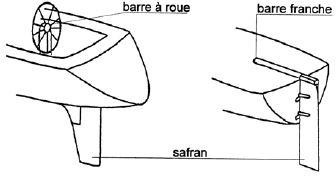 Du safran au contact de l’eauDe la mèche qui est l’axe du gouvernailD’une barre :A roue, utilisée comme un volantOu franche manœuvrée en poussant ou tirant– Notion de route suivant un cap :Pour aller d’un point à un autre, le barreur doit suivre un cap sur le compas de route, un cap qu’il a auparavant déterminé à l’aide d’un rapporteur, sur une carte marine.Le cap est l’angle mesuré entre la direction du Nord magnétique et la route du bateau.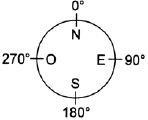 Par convention le Nord magnétique correspond à 0°, l’Est à 90°, le Sud à 180° et l’Ouest à 270°.Sur les cartes, la direction du Nord parallèle aux méridiens correspond au Nord géographique. Il existe entre le Nord Magnétique et Le Nord géographique un angle de correction, variable d’une année sur l’autre.– Intérêt d’un pilote automatique :Un bateau et en particulier un voilier est plus difficile à diriger en ligne droite qu’une voiture car des perturbations (courants, vagues, variations de la force du vent) le font dévier de sa route.Optimiser l’interaction entre la barre, le vent et la mer est l’essence même de la pratique de la voile. Contrôler et maintenir le cap avec précision et efficacité, demande une attention extrêmement soutenue difficile à maintenir :Lors de longue distance (un barreur, ne peut respecter un cap, à plus ou moins 5°, seulement pendant un temps d’1 à 2 heures)Lors de mauvais tempsAvec un équipage fatigué ou en solitaireLe pilote automatique relié au safran est capable d’analyser et d’interpréter un maximum d’informations extérieures, pour répondre rapidement et avec précision aux besoins du bateau et du navigateur.C’est un système automatique dont le but est de maintenir le cap du bateau. Il contient une carte électronique à microcontrôleur et un programme de gestion qui lui donne une certaine forme d’intelligence.Il présente les avantages suivants :Libérer le barreur qui peut effectuer d’autres tachesAméliorer la route suivie, le pilote automatique étant plus précis qu’un barreur moyen.DOSSIER RESSOURCESDiagramme niveau A0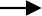 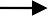 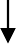 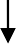 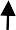 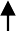 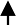 Diagramme niveau A2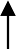 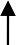 DESCRIPTION des PILOTES AUTOMATIQUES de COCKPIT de la MARQUE RAYMARINE :Les modèles « RAYMARINE » sont des pilotes automatiques de cockpit équipant principalement les voiliers ou les bateaux de plaisance équipés d’une barre franche : ces pilotes ont été développés, à l’origine, par la marque AUTOHELM (1973) devenue RAYMARINE aujourd’hui.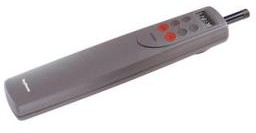 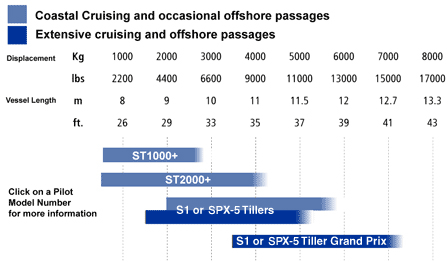 Caractéristiques des pilotes « Raymarine ST1000+ et ST2000+ » :Ils sont autonomes (ou peuvent être connectés à un GPS SeaTalk / NMEA 0183). Ils sont faciles d’utilisation et comportent un écran LCD rétro éclairé affichant le cap, la route verrouillée (en plus du vent et des données de navigation s’ils sont connectés à un système complémentaire) et un clavier ergonomique à six touches. Ils intègrent un compas fluxgate et une correction automatique de la déviation du compas. Les paramètres ainsi que les alarmes sont réglables par l’utilisateur. En options, il est possible de les télécommander et/ou de les connecter à un compas externe.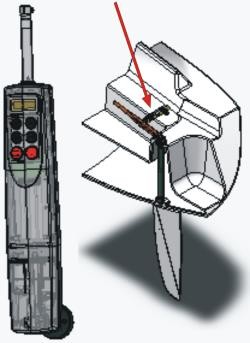 Caractéristiques pilotes automatiques Raymarine ST 1000+ et ST 2000+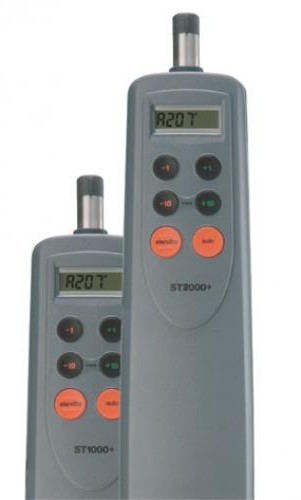 Déplacement maximal recommandé par Raymarine :Attention, prenez toujours en compte le déplacement total du bateau en pleine charge. Ce poids est souvent 20% plus élevé que le déplacement du bateau lège.CARACTÉRISTIQUES DU VOILIER Bénéteau « First 29 »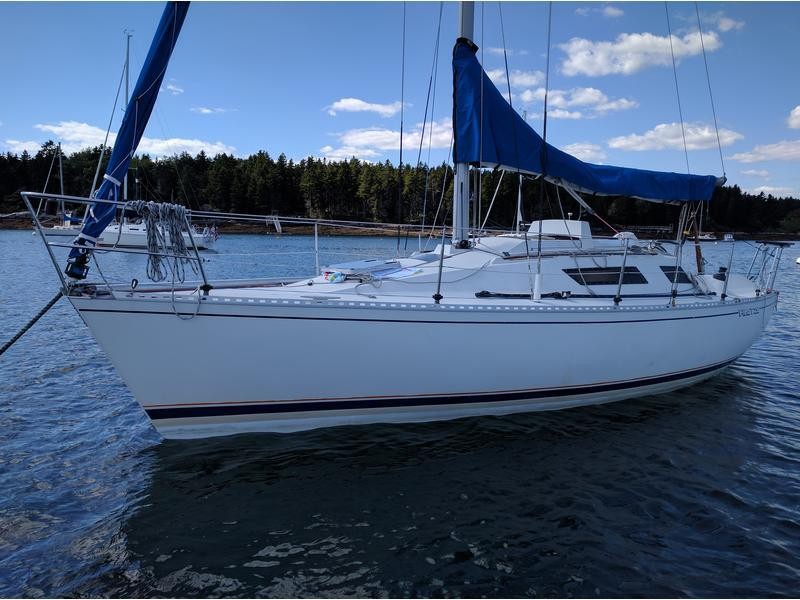 COURROIES CRANTÉES 12 ET 14 NON REPRÉSENTÉES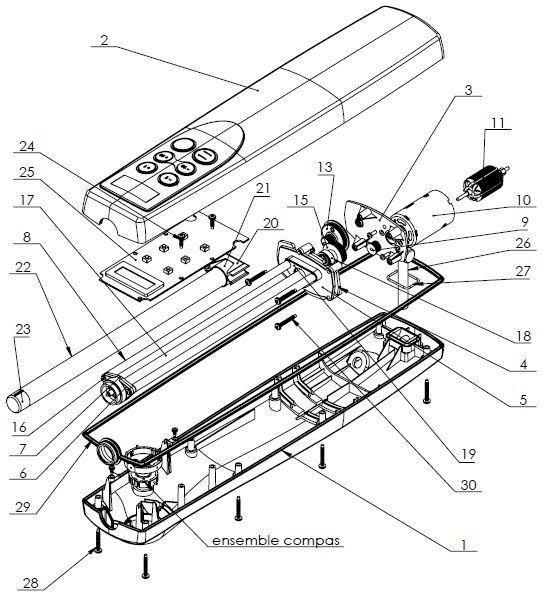 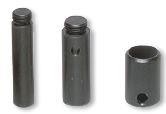 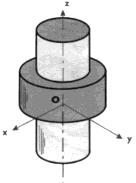 r : rapport de transmission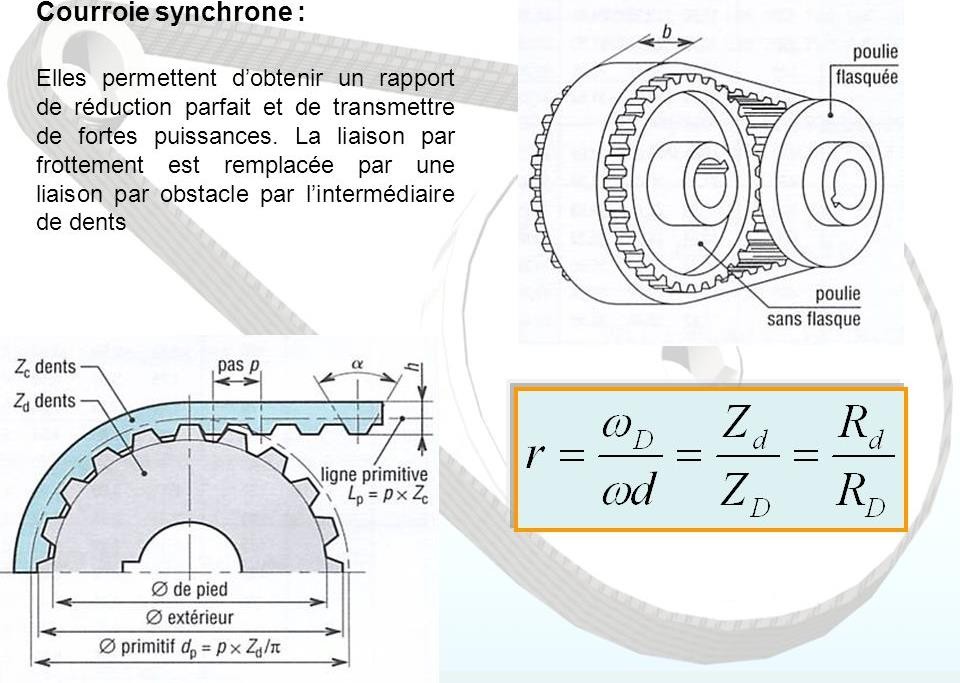 D : grande poulie ; d : petite poulie : vitesse angulaire en rd/s Z : nombre de dentsR : rayon des pouliesFréquence de rotation N en tr/min : Nsortie = Nentrée x Rapport de réductionSystème vis-écrou :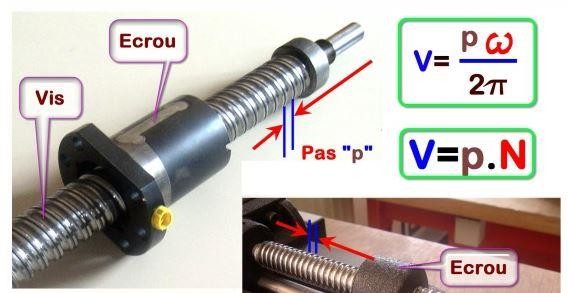 Vitesse linéaire V en m/s :	V = Distance (m) / temps (s)Vitesse critique V en nœuds : V = longueur flottaison x 1,34 (longueur flottaison en pieds) 1 mètre = 3,28 pieds ; 1 nœud = 1,852 km/hForce exprimée en Newtons (N) : F = m x g (m : masse en kg et g = 9,81 m/s²)MarqueRAYMARINERAYMARINEModèleST1000+ST2000+Alimentation (nominale en V)1212Alimentation (absolue en V)10 à 1610 à 16Consommation auto 200 N (A)3,24Consommation moyenne (A)0,5 à 1,50,5 à 1,5Consommation en veille (mA)4040Temps butée-butée vide (s)84,5Temps butée-butée 200 N (s)94,8Poussée maximale (kg)5777Déplacement maximal recommandé (kg)3 0004 500Course (mm)236236Température de fonctionnement (°C)0 à +700 à +70Mode de fixationRéversible bâbord ou tribordRéversible bâbord ou tribordInterfaceNMEA / SeaTalkNMEA / SeaTalkDimensions (L x H x P en mm)450  73  95450  73  95Poids (g)15301530Prix (€)≈ 450≈ 600Télécommande filaireEn optionEn optionTélécommande sans filEn optionEn optionVOILIER MODÈLE « First 29 » version dériveur lestéVOILIER MODÈLE « First 29 » version dériveur lestéChantierBénéteauArchitecteJean-Marie FinotNombre d’unités produites520Années de production1983 / 1989Longueur Hors Tout9 mBarre1 barre francheSafran1 safran suspenduLongueur hors-tout9 mLongueur de coque8,7 mLongueur à la flottaison7,5 mLargeur Hors Tout (Bau)3,02 mTirant d’eau2 mDéplacement lège (masse à vide)3000 kgMasse lest1000 kg304Vis FZ M3,5 - 25ISO 7049291Joint de coque288Vis FZ M3,5 - 25ISO 7049271Joint de pivot261Pivot251Carte électronique243Vis FZ M5 - 13ISO 7049231Nez de vérin221Tige de vérinX 5 Cr Ni 18-10211Écrou à billes201Chariot de guidageEN AB-51 300[Al Mg 5]192Joint plat181Roulement6196 – Flasqué171Vis à billes d’entraînement42 Cr Mo 4p = 3 mm164Vis CZ M3 - 12151Poulie de visZ=37 dents, p=23,932 mm141Courroie secondairePolyuréthane armé decâbles en aramideZ=50 dents131Arbre intermédiairePoulie primaire : Poulie secondaire :Z=48 dents, p=31,047 mm Z=19 dents, p=12,289 mm121Courroie primairePolyuréthane armé decâbles en aramideZ=76 dents111RotorN = 5000 tr/mn101Stator091Poulie rotorPrimaire :Z=18 dents, p=11,642 mm082GuideX 5 Cr Ni 18-10071Plaque de palier061Palier avant051Plaque avant041Raidisseur031Plaque arrière021Coque supérieurePlastique011Coque inférieurePlastiqueRep.NbDésignationMatièreObservationsNOMENCLATURE – PILOTE AUTOMATIQUENOMENCLATURE – PILOTE AUTOMATIQUENOMENCLATURE – PILOTE AUTOMATIQUENOMENCLATURE – PILOTE AUTOMATIQUENOMENCLATURE – PILOTE AUTOMATIQUEAccessoires de montage pour pilote RaymarineAccessoires de montage pour pilote RaymarineAccessoires de montage pour pilote RaymarineAccessoires de montage pour pilote RaymarineAccessoires de montage pour pilote RaymarineAccessoires de montage pour pilote RaymarineAccessoires de montage pour pilote RaymarineAccessoires de montage pour pilote Raymarine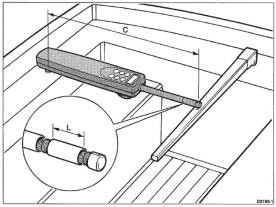 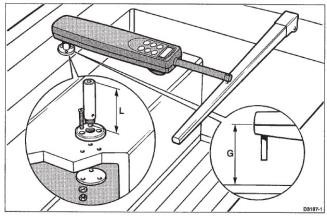 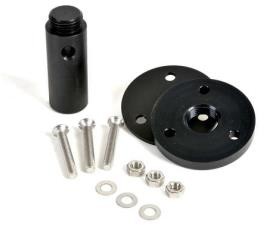 Rallonge de vérin RaymarineRallonge de vérin RaymarineRallonge de vérin RaymarineColonne piédestal RaymarineColonne piédestal RaymarineColonne piédestal RaymarineN6308021L = 25 mmL = 25 mm23,00 €N6308031G = 76 mm L = 38 mmG = 76 mm L = 38 mm84,00 €N6308022L = 51 mmL = 51 mm23,00 €N6308032G = 89 mm L = 51 mmG = 89 mm L = 51 mm84,00 €N6308023L = 76 mmL = 76 mm23,00 €N6308033G = 102 mm L = 64 mmG = 102 mm L = 64 mm84,00 €N6308024L = 102 mmL = 102 mm28,80 €N6308034G = 114 mm L = 76 mmG = 114 mm L = 76 mm84,00 €N6308025L = 127mmL = 127mm28,80 €N6308035G = 127 mm L = 89 mmG = 127 mm L = 89 mm84,00 €N6308026L = 152 mmL = 152 mm28,80 €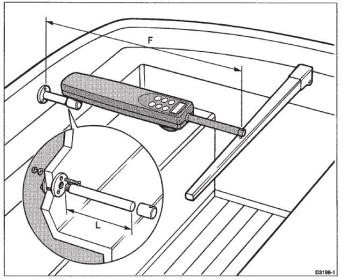 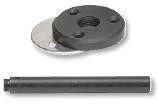 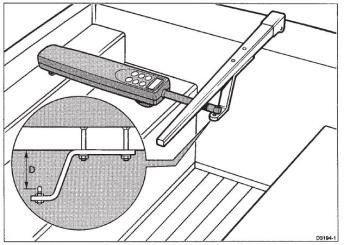 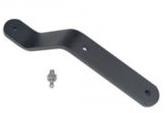 Cantilever RaymarineCantilever RaymarineCantilever RaymarineCoude RaymarineCoude RaymarineN6308040L = 25 mmL = 25 mm84,00 €N6308011D = 25 mmD = 25 mm52,00 €N6308012D = 51 mmD = 51 mm52,00 €N6308013D = 76 mmD = 76 mm53,80 €N6308016D = 102 mmD = 102 mm59,80 €N6308017D = 127 mmD = 127 mm59,90 €Prise femelle de pilote Raymarine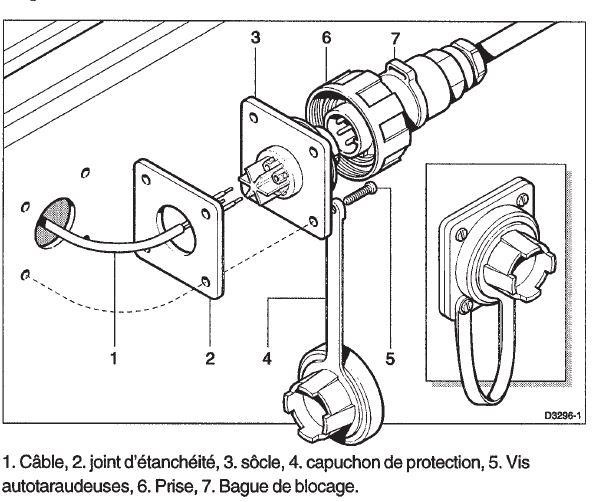 Prise femelle pour pilote automatique de cockpit Raymarine ST1000+ et ST2000+. Cette prise 6 plots se connecte à l'extrémité du câble Alim/Data ou sur la cloison du pilote ST1000+ ou ST2000+, elle vient se brancher sur la prise femelle habituellement installée sur une cloison du cockpit ou à l'arrière de la broche, pour connecter l'alimentation et d'éventuelles interfaces en SeaTalk ou en NMEA 0183.N6308061	78,00 €LIAISONS ELEMENTAIRESLIAISONS ELEMENTAIRESLIAISONS ELEMENTAIRESLIAISONS ELEMENTAIRESLIAISONS ELEMENTAIRESLIAISONS ELEMENTAIRESDegrés de libertéMouvements possiblesNom de la liaisonIllustrationSchématisation normaliséeSchématisation normaliséeDegrés de libertéMouvements possiblesNom de la liaisonIllustrationPlaneSpatiale0AucunEncastrement ou complète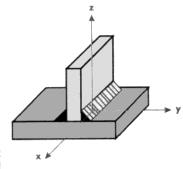 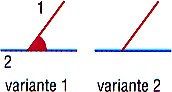 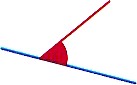 11 rotationPivot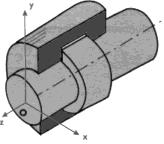 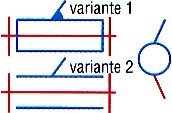 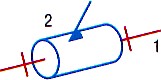 11 translationGlissière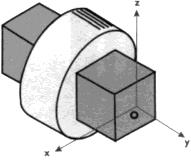 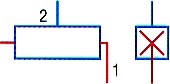 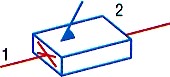 11 rotation1 translation conjuguéesGlissière hélicoïdale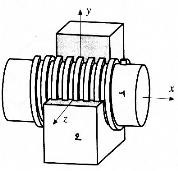 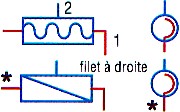 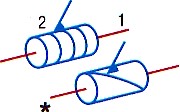 21 rotation1 translationPivot glissant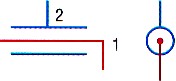 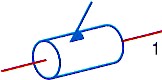 33 rotationsRotule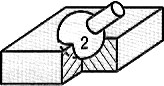 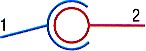 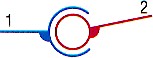 31 rotation2 translationsAppui plan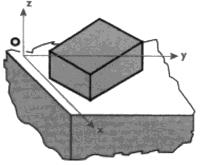 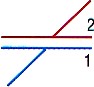 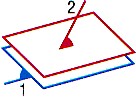 42 rotations2 translationsLinéaire rectiligne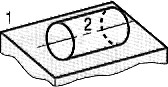 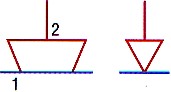 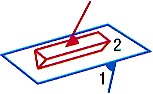 43 rotations1 translationLinéaire annulaire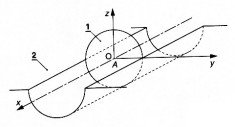 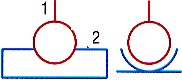 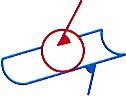 53 rotations2 translationsPonctuelle ou sphère-plan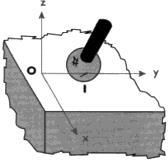 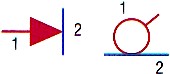 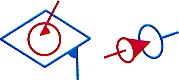 